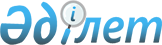 О распределении стипендии Президента Республики Казахстан на 2018 годПриказ Министра образования и науки Республики Казахстан от 12 апреля 2018 года № 147. Зарегистрирован в Министерстве юстиции Республики Казахстан 27 апреля 2018 года № 16818
      В соответствии с пунктом 4 постановления Президента Республики Казахстан от 5 марта 1993 года № 1134 "Об учреждении стипендии Президента Республики Казахстан" ПРИКАЗЫВАЮ: 
      1. Утвердить прилагаемое распределение стипендии Президента Республики Казахстан между министерствами и Автономной организацией образования "Назарбаев Университет" на 2018 год.
      2. Департаменту высшего и послевузовского образования Министерства образования и науки Республики Казахстан (Кобенова Г.И.) в установленном законодательством Республики Казахстан порядке обеспечить: 
      1) государственную регистрацию настоящего приказа в Министерстве юстиции Республики Казахстан;
      2) в течение десяти календарных дней со дня государственной регистрации настоящего приказа направление его копии в бумажном и электронном виде на казахском и русском языках в Республиканское государственное предприятие на праве хозяйственного ведения "Республиканский центр правовой информации" для официального опубликования и включения в Эталонный контрольный банк нормативных правовых актов Республики Казахстан;
      3) в течение десяти календарных дней после государственной регистрации настоящего приказа направление его копии на официальное опубликование в периодические печатные издания;
      4) размещение настоящего приказа на интернет-ресурсе Министерства образования и науки Республики Казахстан после его официального опубликования;
      5) в течение десяти рабочих дней после государственной регистрации настоящего приказа представление в Департамент юридической службы и международного сотрудничества Министерства образования и науки Республики Казахстан сведений об исполнении мероприятий, предусмотренных подпунктами 1), 2), 3) и 4) настоящего пункта.
      3. Контроль за исполнением настоящего приказа возложить на вице-министра образования и науки Республики Казахстан Аймагамбетова А.К.
      4. Настоящий приказ вводится в действие по истечении десяти календарных дней после дня его первого официального опубликования. Распределение стипендии Президента Республики Казахстан между министерствами и Автономной организацией образования "Назарбаев Университет" на 2018 год
					© 2012. РГП на ПХВ «Институт законодательства и правовой информации Республики Казахстан» Министерства юстиции Республики Казахстан
				
      Министр образования и науки 
Республики Казахстан 

Е. Сагадиев
Утверждено приказом
Министра образования и науки
Республики Казахстан
от 12 апреля 2018 года № 147

№
Государственный орган, Автономная организация образования "Назарбаев Университет"
Стипендия
Стипендия
№
Государственный орган, Автономная организация образования "Назарбаев Университет"
студентам
магистрантам
1.
Министерство образования и науки Республики Казахстан
932
7
2.
Министерство культуры и спорта Республики Казахстан
11
-
3.
Министерство здравоохранения Республики Казахстан
84
-
4.
Министерство сельского хозяйства Республики Казахстан
47
1
5.
Министерство финансов Республики Казахстан
2
-
6.
Автономная организация образования "Назарбаев Университет"
4
-
Итого
Итого
1080
8